Please see job notes and/or advertisement for more information on specific role qualification requirements and relevant experience. Agency overviewThe Department of Communities and Justice (DCJ) is the lead agency under the Stronger Communities Cluster. DCJ works to enable everyone's right to access justice and help for families through early intervention and inclusion, with benefits for the whole community. Stronger Communities is focussed on achieving safe, just, inclusive and resilient communities by providing services that are effective and responsive to community needs. Primary purpose of the roleThe Client Services Officer provides a range of clerical and administrative services including, but not limited to, responding to client enquiries, data entry and records management. In Local Courts, the Client Services Officer is primarily involved in assisting in the operation of court rooms.		Key accountabilitiesSupports the efficient operation of the court including liaising effectively with a wide range of stakeholders. Anticipates the requirements of the judiciary and other key stakeholders in the courtroom environment and provides a timely and effective responseProvides a high level of clerical and administrative support to the court and registryUses computer systems to accurately enter dataProvides high quality client services Supports the effective implementation of improved work practices.Adapts to work in different jurisdictions.Complies with department policies and practices such as Harassment prevention, EEO, EAPS, Code of Conduct, WH&S, Ethical Work Practices, Disability Awareness, ATSI Strategies.Key challengesProvides accurate, timely and consistent information and assistance to clients and the court.Able to liaise effectively with members of the judiciary and other stakeholders to ensure the efficient running of the courtAble to quickly adapt to working in different jurisdictions and in different teams.Key relationshipsRole dimensionsDecision makingThe role works autonomously according to established routines, practices and procedures, in relation to day-to-day matters concerning the operation of the court and registryThe role is responsible for managing own workload once priorities are set and work allocated.The role seeks advice and guidance where new legislation, rules or policy and procedure has been introduced and in relation to more complex matters.Reporting lineThis role reports to the Deputy Registrar / Registrar / Senior Client Services OfficerDirect reportsNil	Budget/ExpenditureNilEssential requirementsCircuit and relieving staff are required to possess a current Drivers Licence and be willing to travel, including overnight stays.Appointments are subject to reference checks. Some roles may also require the following checks/ clearances:National Criminal History Record Check in accordance with the Disability Inclusion Act 2014Working with Children Check clearance in accordance with the Child Protection (Working with Children) Act 2012Capabilities for the roleThe NSW public sector capability framework describes the capabilities (knowledge, skills and abilities) needed to perform a role. There are four main groups of capabilities: personal attributes, relationships, results and business enablers, with a fifth people management group of capabilities for roles with managerial responsibilities. These groups, combined with capabilities drawn from occupation-specific capability sets where relevant, work together to provide an understanding of the capabilities needed for the role.The capabilities are separated into focus capabilities and complementary capabilities. Focus capabilitiesFocus capabilities are the capabilities considered the most important for effective performance of the role. These capabilities will be assessed at recruitment. The focus capabilities for this role are shown below with a brief explanation of what each capability covers and the indicators describing the types of behaviours expected at each level.Complementary capabilitiesComplementary capabilities are also identified from the Capability Framework and relevant occupation-specific capability sets. They are important to identifying performance required for the role and development opportunities. Note: capabilities listed as ‘not essential’ for this role is not relevant for recruitment purposes however may be relevant for future career development.ClusterStronger Communities Stronger Communities DepartmentDepartment of Communities and JusticeDepartment of Communities and JusticeDivision/Branch/UnitCourts, Tribunals and Service Delivery /Court Services Courts, Tribunals and Service Delivery /Court Services LocationVariousVariousClassification/Grade/BandClerk Grade 1-2Clerk Grade 1-2Role NumberGeneric Generic ANZSCO Code599211599211PCAT Code11191921119192Date of Approval21 October 2014Ref: CATS 0007Agency Websitewww.dcj.nsw.gov.auwww.dcj.nsw.gov.auWhoWhyInternalDeputy Registrar / Registrar / Senior Client Services OfficerReceives guidance in work practices, more difficult and sensitive matters and performance feedbackTeam membersShares information, provides and seeks assistance, works collaboratively JudiciarySupports the operations of the court and works in cooperation with the Judiciary in the CourtroomExternalClientsHandles enquiries and routine correspondenceFOCUS CAPABILITIESFOCUS CAPABILITIESFOCUS CAPABILITIESFOCUS CAPABILITIESFOCUS CAPABILITIESFOCUS CAPABILITIESFOCUS CAPABILITIESFOCUS CAPABILITIESCapability group/setsCapability nameCapability nameBehavioural indicatorsBehavioural indicatorsLevelLevel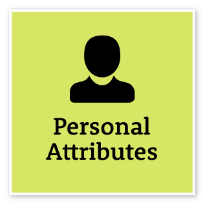 Manage SelfShow drive and motivation, an ability to self-reflect and a commitment to learningBe willing to develop and apply new skillsShow commitment to completing assigned work activitiesLook for opportunities to learn and developReflect on feedback from colleagues and stakeholdersBe willing to develop and apply new skillsShow commitment to completing assigned work activitiesLook for opportunities to learn and developReflect on feedback from colleagues and stakeholdersBe willing to develop and apply new skillsShow commitment to completing assigned work activitiesLook for opportunities to learn and developReflect on feedback from colleagues and stakeholdersFoundational Foundational 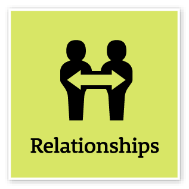 Work CollaborativelyCollaborate with others and value their contributionBuild a supportive and cooperative team environmentShare information and learning across teamsAcknowledge outcomes that were achieved by effective collaborationEngage other teams and units to share information and jointly solve issues and problemsSupport others in challenging situationsUse collaboration tools, including digital technologies, to work with othersBuild a supportive and cooperative team environmentShare information and learning across teamsAcknowledge outcomes that were achieved by effective collaborationEngage other teams and units to share information and jointly solve issues and problemsSupport others in challenging situationsUse collaboration tools, including digital technologies, to work with othersBuild a supportive and cooperative team environmentShare information and learning across teamsAcknowledge outcomes that were achieved by effective collaborationEngage other teams and units to share information and jointly solve issues and problemsSupport others in challenging situationsUse collaboration tools, including digital technologies, to work with othersIntermediateIntermediate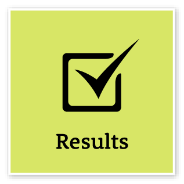 Deliver ResultsAchieve results through the efficient use of resources and a commitment to quality outcomesSeek and apply specialist advice when requiredComplete work tasks within set budgets, timeframes and standardsTake the initiative to progress and deliver own work and that of the team or unitContribute to allocating responsibilities and resources to ensure the team or unit achieves goalsIdentify any barriers to achieving results and resolve these where possibleProactively change or adjust plans when neededSeek and apply specialist advice when requiredComplete work tasks within set budgets, timeframes and standardsTake the initiative to progress and deliver own work and that of the team or unitContribute to allocating responsibilities and resources to ensure the team or unit achieves goalsIdentify any barriers to achieving results and resolve these where possibleProactively change or adjust plans when neededSeek and apply specialist advice when requiredComplete work tasks within set budgets, timeframes and standardsTake the initiative to progress and deliver own work and that of the team or unitContribute to allocating responsibilities and resources to ensure the team or unit achieves goalsIdentify any barriers to achieving results and resolve these where possibleProactively change or adjust plans when neededIntermediateIntermediate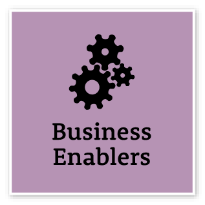 TechnologyUnderstand and use available technologies to maximise efficiencies and effectivenessDisplay familiarity and confidence when applying technology used in roleComply with records, communication and document control policiesComply with policies on the acceptable use of technology, including cyber securityDisplay familiarity and confidence when applying technology used in roleComply with records, communication and document control policiesComply with policies on the acceptable use of technology, including cyber securityDisplay familiarity and confidence when applying technology used in roleComply with records, communication and document control policiesComply with policies on the acceptable use of technology, including cyber securityFoundational Foundational COMPLEMENTARY CAPABILITIESCOMPLEMENTARY CAPABILITIESCOMPLEMENTARY CAPABILITIESCOMPLEMENTARY CAPABILITIESCapability Group/SetsCapability NameDescriptionLevel Display Resilience and CourageBe open and honest, prepared to express your views, and willing to accept and commit to changeAct with IntegrityBe ethical and professional, and uphold and promote the public sector valuesValue Diversity and InclusionDemonstrate inclusive behaviour and show respect for diverse backgrounds, experiences and perspectivesCommunicate EffectivelyCommunicate clearly, actively listen to others, and respond with understanding and respectCommit to Customer ServiceProvide customer-focused services in line with public sector and organisational objectivesInfluence and NegotiateGain consensus and commitment from others, and resolve issues and conflictsPlan and PrioritisePlan to achieve priority outcomes and respond flexibly to changing circumstancesThink and Solve ProblemsThink, analyse and consider the broader context to develop practical solutionsDemonstrate AccountabilityBe proactive and responsible for own actions, and adhere to legislation, policy and guidelinesFinanceUnderstand and apply financial processes to achieve value for money and minimise financial riskProcurement and Contract ManagementUnderstand and apply procurement processes to ensure effective purchasing and contract performanceProject ManagementUnderstand and apply effective project planning, coordination and control methods